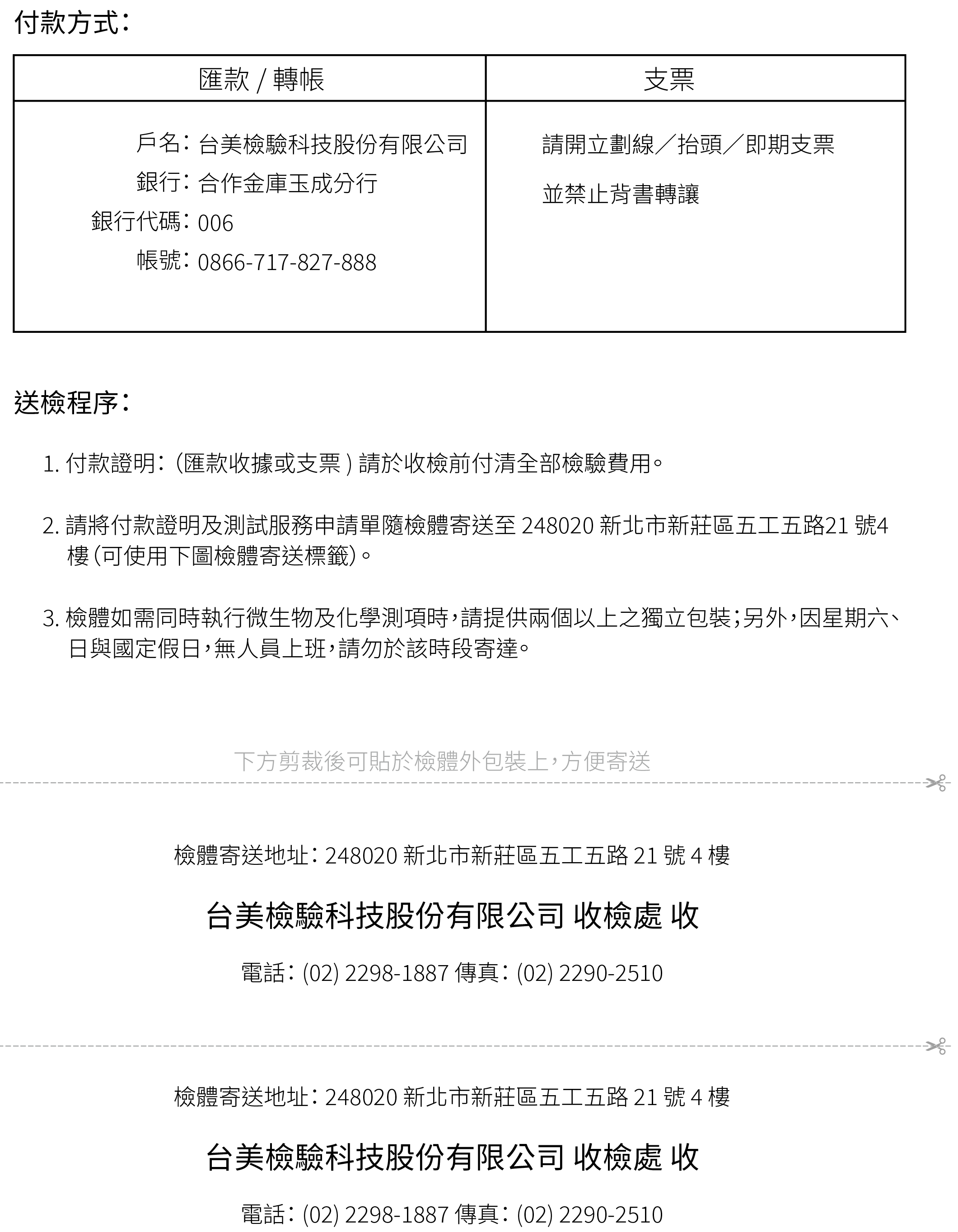 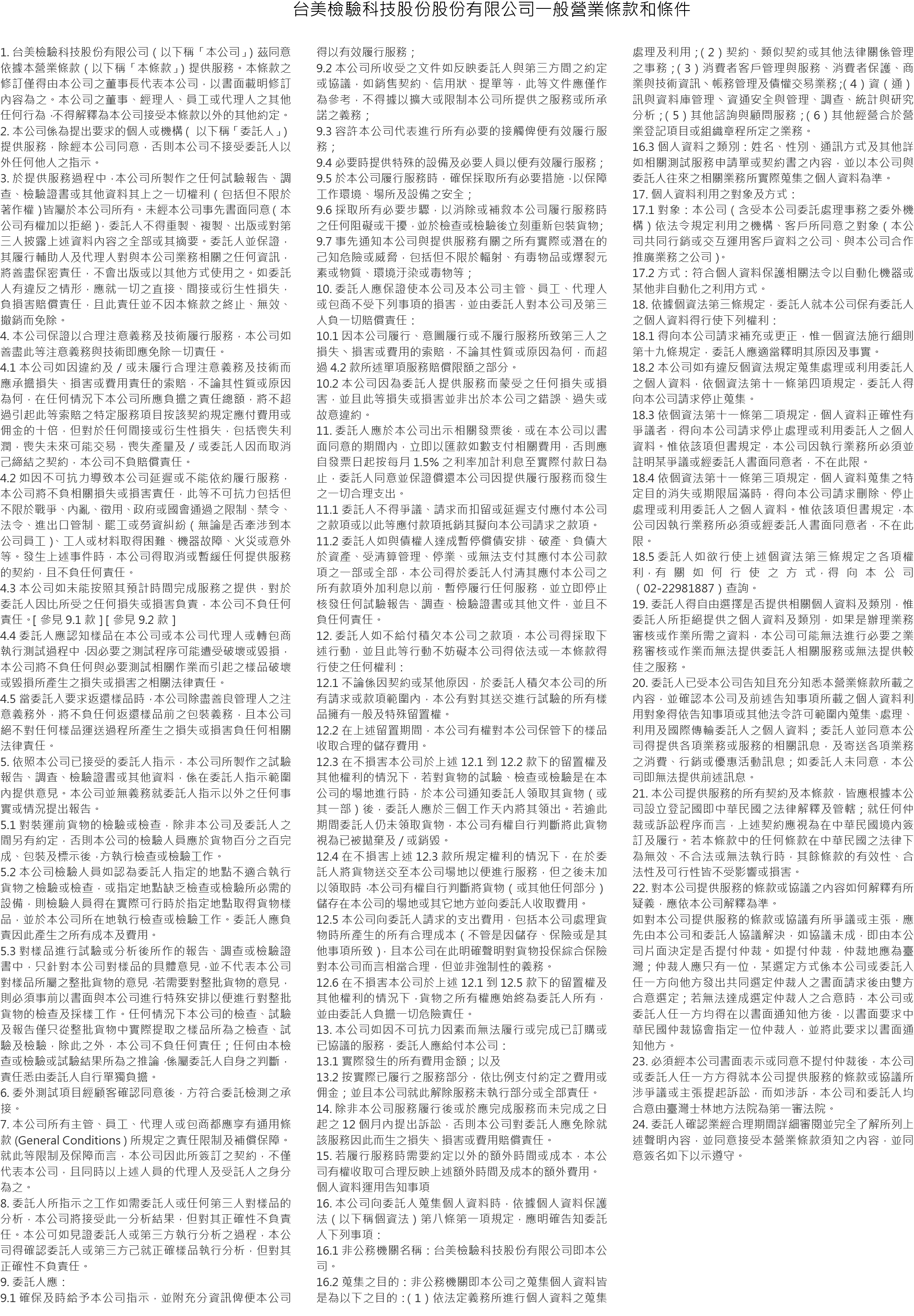 1.委託單位基本資訊：(請務必勾選  )1.委託單位基本資訊：(請務必勾選  )1.委託單位基本資訊：(請務必勾選  )1.委託單位基本資訊：(請務必勾選  )1.委託單位基本資訊：(請務必勾選  )1.委託單位基本資訊：(請務必勾選  )1.委託單位基本資訊：(請務必勾選  )1.委託單位基本資訊：(請務必勾選  )1.委託單位基本資訊：(請務必勾選  )1.委託單位基本資訊：(請務必勾選  )1.委託單位基本資訊：(請務必勾選  )委託單位：委託單位：委託單位：統一編號：統一編號：發票抬頭：發票抬頭：發票抬頭：同委託單位其它：同委託單位其它：同委託單位其它：同委託單位其它：聯 絡 人：聯 絡 人：發票抬頭：發票抬頭：發票抬頭：同委託單位其它：同委託單位其它：同委託單位其它：同委託單位其它：聯絡電話：聯絡電話：報告抬頭：報告抬頭：報告抬頭：同委託單位同發票抬頭同發票抬頭同發票抬頭手    機：手    機：報告抬頭：報告抬頭：報告抬頭：其它：其它：其它：其它：傳    真：傳    真：報告地址：報告地址：報告地址：E-MAIL ：E-MAIL ：郵寄資料：郵寄資料：郵寄資料：同報告地址   其它：同報告地址   其它：同報告地址   其它：同報告地址   其它：報告樣式：(皆含電子檔報告)報告樣式：(皆含電子檔報告)中文英文(勾選2種加收費用)(勾選英文報告，請務必提供英文資訊)中文英文(勾選2種加收費用)(勾選英文報告，請務必提供英文資訊)2.檢體&報告資訊：(1件檢體填寫1張申請單，請務必勾選 )2.檢體&報告資訊：(1件檢體填寫1張申請單，請務必勾選 )2.檢體&報告資訊：(1件檢體填寫1張申請單，請務必勾選 )2.檢體&報告資訊：(1件檢體填寫1張申請單，請務必勾選 )2.檢體&報告資訊：(1件檢體填寫1張申請單，請務必勾選 )2.檢體&報告資訊：(1件檢體填寫1張申請單，請務必勾選 )2.檢體&報告資訊：(1件檢體填寫1張申請單，請務必勾選 )2.檢體&報告資訊：(1件檢體填寫1張申請單，請務必勾選 )2.檢體&報告資訊：(1件檢體填寫1張申請單，請務必勾選 )2.檢體&報告資訊：(1件檢體填寫1張申請單，請務必勾選 )2.檢體&報告資訊：(1件檢體填寫1張申請單，請務必勾選 )檢體(樣品)名   稱：檢體(樣品)名   稱：檢體(樣品)名   稱：報告用途：報告用途：報告用途：出口用途出口用途自主管理研發研發通路販售通路販售其它 包裝方式：包裝方式：包裝方式：完整販售包裝完整販售包裝完整密封包裝(標示未完整)完整密封包裝(標示未完整)完整密封包裝(標示未完整)散裝散裝其它 製造公司：製造公司：製造公司：同委託單位同委託單位其它 其它 其它 其它 其它 其它 製造日期：製造日期：製造日期：有效期限：有效期限：批    號：批    號：批    號：原 產 地：原 產 地：報告聯絡窗口：報告聯絡窗口：報告聯絡窗口：聯絡電話：聯絡電話：其他檢體訊息：其他檢體訊息：其他檢體訊息：檢體運送方式：檢體運送方式：檢體運送方式：室溫   冷藏室溫   冷藏冷凍冷凍冷凍冷凍冷凍冷凍以上檢體資訊係由委託單位提供且確認，並依實際送樣之檢體資訊完整揭露於正式報告中，報告上之樣品狀態以照片方式呈現在報告裡，本公司保留報告俢正之權力。(未填寫相關資訊視同“ 無 ”) 以上檢體資訊係由委託單位提供且確認，並依實際送樣之檢體資訊完整揭露於正式報告中，報告上之樣品狀態以照片方式呈現在報告裡，本公司保留報告俢正之權力。(未填寫相關資訊視同“ 無 ”) 以上檢體資訊係由委託單位提供且確認，並依實際送樣之檢體資訊完整揭露於正式報告中，報告上之樣品狀態以照片方式呈現在報告裡，本公司保留報告俢正之權力。(未填寫相關資訊視同“ 無 ”) 以上檢體資訊係由委託單位提供且確認，並依實際送樣之檢體資訊完整揭露於正式報告中，報告上之樣品狀態以照片方式呈現在報告裡，本公司保留報告俢正之權力。(未填寫相關資訊視同“ 無 ”) 以上檢體資訊係由委託單位提供且確認，並依實際送樣之檢體資訊完整揭露於正式報告中，報告上之樣品狀態以照片方式呈現在報告裡，本公司保留報告俢正之權力。(未填寫相關資訊視同“ 無 ”) 以上檢體資訊係由委託單位提供且確認，並依實際送樣之檢體資訊完整揭露於正式報告中，報告上之樣品狀態以照片方式呈現在報告裡，本公司保留報告俢正之權力。(未填寫相關資訊視同“ 無 ”) 以上檢體資訊係由委託單位提供且確認，並依實際送樣之檢體資訊完整揭露於正式報告中，報告上之樣品狀態以照片方式呈現在報告裡，本公司保留報告俢正之權力。(未填寫相關資訊視同“ 無 ”) 以上檢體資訊係由委託單位提供且確認，並依實際送樣之檢體資訊完整揭露於正式報告中，報告上之樣品狀態以照片方式呈現在報告裡，本公司保留報告俢正之權力。(未填寫相關資訊視同“ 無 ”) 以上檢體資訊係由委託單位提供且確認，並依實際送樣之檢體資訊完整揭露於正式報告中，報告上之樣品狀態以照片方式呈現在報告裡，本公司保留報告俢正之權力。(未填寫相關資訊視同“ 無 ”) 以上檢體資訊係由委託單位提供且確認，並依實際送樣之檢體資訊完整揭露於正式報告中，報告上之樣品狀態以照片方式呈現在報告裡，本公司保留報告俢正之權力。(未填寫相關資訊視同“ 無 ”) 以上檢體資訊係由委託單位提供且確認，並依實際送樣之檢體資訊完整揭露於正式報告中，報告上之樣品狀態以照片方式呈現在報告裡，本公司保留報告俢正之權力。(未填寫相關資訊視同“ 無 ”) 3.委託檢測項目：(請勾選  )3.委託檢測項目：(請勾選  )3.委託檢測項目：(請勾選  )3.委託檢測項目：(請勾選  )3.委託檢測項目：(請勾選  )3.委託檢測項目：(請勾選  )3.委託檢測項目：(請勾選  )3.委託檢測項目：(請勾選  )3.委託檢測項目：(請勾選  )3.委託檢測項目：(請勾選  )3.委託檢測項目：(請勾選  )Ａ、酒類檢驗項目Ａ、酒類檢驗項目Ａ、酒類檢驗項目Ａ、酒類檢驗項目Ａ、酒類檢驗項目Ａ、酒類檢驗項目Ａ、酒類檢驗項目Ａ、酒類檢驗項目Ａ、酒類檢驗項目Ａ、酒類檢驗項目Ａ、酒類檢驗項目酒類衛生標準：甲醇、乙醇、鉛、二氧化硫甲醇、鉛、二氧化硫 甲醇、鉛 甲醇 乙醇 鉛 二氧化硫 防腐劑：苯甲酸、己二烯酸酒類衛生標準：甲醇、乙醇、鉛、二氧化硫甲醇、鉛、二氧化硫 甲醇、鉛 甲醇 乙醇 鉛 二氧化硫 防腐劑：苯甲酸、己二烯酸酒類衛生標準：甲醇、乙醇、鉛、二氧化硫甲醇、鉛、二氧化硫 甲醇、鉛 甲醇 乙醇 鉛 二氧化硫 防腐劑：苯甲酸、己二烯酸酒類衛生標準：甲醇、乙醇、鉛、二氧化硫甲醇、鉛、二氧化硫 甲醇、鉛 甲醇 乙醇 鉛 二氧化硫 防腐劑：苯甲酸、己二烯酸酒類衛生標準：甲醇、乙醇、鉛、二氧化硫甲醇、鉛、二氧化硫 甲醇、鉛 甲醇 乙醇 鉛 二氧化硫 防腐劑：苯甲酸、己二烯酸酒類衛生標準：甲醇、乙醇、鉛、二氧化硫甲醇、鉛、二氧化硫 甲醇、鉛 甲醇 乙醇 鉛 二氧化硫 防腐劑：苯甲酸、己二烯酸酒類衛生標準：甲醇、乙醇、鉛、二氧化硫甲醇、鉛、二氧化硫 甲醇、鉛 甲醇 乙醇 鉛 二氧化硫 防腐劑：苯甲酸、己二烯酸酒類衛生標準：甲醇、乙醇、鉛、二氧化硫甲醇、鉛、二氧化硫 甲醇、鉛 甲醇 乙醇 鉛 二氧化硫 防腐劑：苯甲酸、己二烯酸酒類衛生標準：甲醇、乙醇、鉛、二氧化硫甲醇、鉛、二氧化硫 甲醇、鉛 甲醇 乙醇 鉛 二氧化硫 防腐劑：苯甲酸、己二烯酸酒類衛生標準：甲醇、乙醇、鉛、二氧化硫甲醇、鉛、二氧化硫 甲醇、鉛 甲醇 乙醇 鉛 二氧化硫 防腐劑：苯甲酸、己二烯酸酒類衛生標準：甲醇、乙醇、鉛、二氧化硫甲醇、鉛、二氧化硫 甲醇、鉛 甲醇 乙醇 鉛 二氧化硫 防腐劑：苯甲酸、己二烯酸B、其它測試項目(非上述檢測項目，請先與台美檢驗聯繫)B、其它測試項目(非上述檢測項目，請先與台美檢驗聯繫)B、其它測試項目(非上述檢測項目，請先與台美檢驗聯繫)B、其它測試項目(非上述檢測項目，請先與台美檢驗聯繫)B、其它測試項目(非上述檢測項目，請先與台美檢驗聯繫)B、其它測試項目(非上述檢測項目，請先與台美檢驗聯繫)B、其它測試項目(非上述檢測項目，請先與台美檢驗聯繫)B、其它測試項目(非上述檢測項目，請先與台美檢驗聯繫)B、其它測試項目(非上述檢測項目，請先與台美檢驗聯繫)B、其它測試項目(非上述檢測項目，請先與台美檢驗聯繫)B、其它測試項目(非上述檢測項目，請先與台美檢驗聯繫)檢測項目 ：檢測項目 ：4.資訊確認與簽名：4.資訊確認與簽名：4.資訊確認與簽名：4.資訊確認與簽名：4.資訊確認與簽名：4.資訊確認與簽名：委託單位 (申請人) 確實詳閱台美檢驗科技所載之一般營業條款和條件，並同意該測試服務申請單中所填寫之相關資訊作為測試報告出具使用，且保證其真實與正確；若有提供虛偽不實之情形，申請人願承擔相關法律責任。該申請單所填寫之資訊與委託檢測項目所對應的檢驗方法、備註與費用，將另行寄出轉版之測試服務申請單供申請人核對與留存，若資訊正確無誤，轉版之測服單無須再次簽名回傳。同意以上敘述且確認委託檢測，請以紙本列印並於右側簽名(或蓋章)確認後與檢體一併寄出；如利用E-mail回覆，請於左上勾選""表示同意並於右側簽名欄填入申請人姓名。委託單位 (申請人) 確實詳閱台美檢驗科技所載之一般營業條款和條件，並同意該測試服務申請單中所填寫之相關資訊作為測試報告出具使用，且保證其真實與正確；若有提供虛偽不實之情形，申請人願承擔相關法律責任。該申請單所填寫之資訊與委託檢測項目所對應的檢驗方法、備註與費用，將另行寄出轉版之測試服務申請單供申請人核對與留存，若資訊正確無誤，轉版之測服單無須再次簽名回傳。同意以上敘述且確認委託檢測，請以紙本列印並於右側簽名(或蓋章)確認後與檢體一併寄出；如利用E-mail回覆，請於左上勾選""表示同意並於右側簽名欄填入申請人姓名。委託單位 (申請人) 確實詳閱台美檢驗科技所載之一般營業條款和條件，並同意該測試服務申請單中所填寫之相關資訊作為測試報告出具使用，且保證其真實與正確；若有提供虛偽不實之情形，申請人願承擔相關法律責任。該申請單所填寫之資訊與委託檢測項目所對應的檢驗方法、備註與費用，將另行寄出轉版之測試服務申請單供申請人核對與留存，若資訊正確無誤，轉版之測服單無須再次簽名回傳。同意以上敘述且確認委託檢測，請以紙本列印並於右側簽名(或蓋章)確認後與檢體一併寄出；如利用E-mail回覆，請於左上勾選""表示同意並於右側簽名欄填入申請人姓名。委託單位 (申請人) 確實詳閱台美檢驗科技所載之一般營業條款和條件，並同意該測試服務申請單中所填寫之相關資訊作為測試報告出具使用，且保證其真實與正確；若有提供虛偽不實之情形，申請人願承擔相關法律責任。該申請單所填寫之資訊與委託檢測項目所對應的檢驗方法、備註與費用，將另行寄出轉版之測試服務申請單供申請人核對與留存，若資訊正確無誤，轉版之測服單無須再次簽名回傳。同意以上敘述且確認委託檢測，請以紙本列印並於右側簽名(或蓋章)確認後與檢體一併寄出；如利用E-mail回覆，請於左上勾選""表示同意並於右側簽名欄填入申請人姓名。委託單位 (申請人) 確實詳閱台美檢驗科技所載之一般營業條款和條件，並同意該測試服務申請單中所填寫之相關資訊作為測試報告出具使用，且保證其真實與正確；若有提供虛偽不實之情形，申請人願承擔相關法律責任。該申請單所填寫之資訊與委託檢測項目所對應的檢驗方法、備註與費用，將另行寄出轉版之測試服務申請單供申請人核對與留存，若資訊正確無誤，轉版之測服單無須再次簽名回傳。同意以上敘述且確認委託檢測，請以紙本列印並於右側簽名(或蓋章)確認後與檢體一併寄出；如利用E-mail回覆，請於左上勾選""表示同意並於右側簽名欄填入申請人姓名。委託單位 (申請人) 確實詳閱台美檢驗科技所載之一般營業條款和條件，並同意該測試服務申請單中所填寫之相關資訊作為測試報告出具使用，且保證其真實與正確；若有提供虛偽不實之情形，申請人願承擔相關法律責任。該申請單所填寫之資訊與委託檢測項目所對應的檢驗方法、備註與費用，將另行寄出轉版之測試服務申請單供申請人核對與留存，若資訊正確無誤，轉版之測服單無須再次簽名回傳。同意以上敘述且確認委託檢測，請以紙本列印並於右側簽名(或蓋章)確認後與檢體一併寄出；如利用E-mail回覆，請於左上勾選""表示同意並於右側簽名欄填入申請人姓名。委託單位 (申請人) 確實詳閱台美檢驗科技所載之一般營業條款和條件，並同意該測試服務申請單中所填寫之相關資訊作為測試報告出具使用，且保證其真實與正確；若有提供虛偽不實之情形，申請人願承擔相關法律責任。該申請單所填寫之資訊與委託檢測項目所對應的檢驗方法、備註與費用，將另行寄出轉版之測試服務申請單供申請人核對與留存，若資訊正確無誤，轉版之測服單無須再次簽名回傳。同意以上敘述且確認委託檢測，請以紙本列印並於右側簽名(或蓋章)確認後與檢體一併寄出；如利用E-mail回覆，請於左上勾選""表示同意並於右側簽名欄填入申請人姓名。委託單位 (申請人) 確實詳閱台美檢驗科技所載之一般營業條款和條件，並同意該測試服務申請單中所填寫之相關資訊作為測試報告出具使用，且保證其真實與正確；若有提供虛偽不實之情形，申請人願承擔相關法律責任。該申請單所填寫之資訊與委託檢測項目所對應的檢驗方法、備註與費用，將另行寄出轉版之測試服務申請單供申請人核對與留存，若資訊正確無誤，轉版之測服單無須再次簽名回傳。同意以上敘述且確認委託檢測，請以紙本列印並於右側簽名(或蓋章)確認後與檢體一併寄出；如利用E-mail回覆，請於左上勾選""表示同意並於右側簽名欄填入申請人姓名。委託單位確認（申請人）：委託單位確認（申請人）：委託單位確認（申請人）：委託單位確認（申請人）：